UCAS – a guide for pupils and tutorsAnnex 1How to find GCSE results for non Stowe students on ISAMSpupil manager – search for student – files and documents from the list to the right of the student photo.		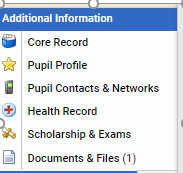 Annex 2Stowe BoardsSixth form qualificationsAll dates should be the summer of U6, not part way through, even if they have finished a subject such as EPQ earlier. BUT if they completed a course and were examined in it at the end of L6 such as native languages then theses should be added with the L6 summer date.PERSONAL DETAILSPERSONAL DETAILSPrevious name – Only should have an entry IF they have legally changed their nameCONTACT AND RESIDENCYCONTACT AND RESIDENCYPostal address – if a boarder then it should be the school address House, Stowe School Buckingham, Bucks, MK18 5EHHome address for boarders should be self-explanatory Day pupils can use either Stowe or home addressNominated access This allows a parent or guardian access to the universities and application on behalf of the student in an emergency. It should be filled and not be a member of staff at Stowe (except in a parental or familial capacity!)Is your home address the same as your postal address – if a boarder this should be NO and then they should enter their home addressResidential category – check this individually with our international students.EDUCATIONEDUCATIONEnter all secondary schools attended Enter all qualifications Pending and achieved are entered the same way; the system sorts those achieved from those pendingAlready achievedGCSEs/LAMDA/DoE/Music etc Anything else. They may need to search for unusual ones if it is not in the shortcut list. See Annex 2 for boards. Enter grade achieved Pending A Levels, EPQ, BTEC, more LAMDA, DOE, Music etc Leave grade pending CHECKING QUALIFICATIONS  - THE IMPORTANT ONECHECKING QUALIFICATIONS  - THE IMPORTANT ONEGCSE examinationsSubjects, grades and exam boards need to be checkedIf achieved outside Stowe, we MUST see a copy of their resultsIf we already have this on the system then it will be a file on ISAMS – pupil manager – search for student – files and documents from the list to the right of the student photo. See Annex 1Highest level of Qualification Below Honours degree levelSUPPORTING INFORMATION Encourage student to add information if they have a disability – especially if they get extra time in examsENGLISH LANGUAGE SKILLS If English is not their first language, they will need to enter TEOFL, IELTS or equivalent qualification.FINANCE AND FUNDING For most students this will be UK or EU. This shows on our systems as 02 but that will make little sense to anyone filling in the form, Student support arrangement will be the Local Education Authority that corresponds to their home address.Private finance (01) means that no government will cover the bulk of their fees (i.e. they will be charged more than £9k) and that they will not be eligible for cheap student loans.PERSONAL STATEMENTis it appropriate for the level of institution that they are applying for?CHOICESDo the entry criteria meet the UCAS grades being given to the student? Use course search to check.REFERENCE if a subject has not given you enough detail, please go back to them and ask for more information.PREDICTED GRADESTutor can add 1 grade to a, but going from an A grade to A* in some subjects is a much bigger jump than between other grades.APPROVE BOTH THE APPLICATION AND REFERENCEGCSE iGCSE Art & DesignAQAEnglish (Second Language) EdexcelBiologyAQAHistory (International GCSE)EdExcelChemistryAQAMathematicsEdExcelComputer Science AQADesign & TechnologyEdexcelDramaWJECEnglish Language AQAEnglish Literature AQAFrenchEdexcelFurther Maths (Level 2 Qualification) AQAGeographyAQAGerman                                          EDEXCELGreek (Classical)OCRLatinWJECMusicEdexcelPhysical EducationAQAPhysicsOCRReligious Studies AAQAScience - Dual Award (Trilogy)AQASpanishEdexcelA LevelArtOCRart historyEdexcelBiologyAQABusiness StudiesEdexcelChemistry AOCRChinese Computer Science AQADesign & Technology - Product DesignEdexcelDramaAQAEconomicsAQAEnglish LiteratureEdexcelEPQAQAFilm StudiesEduqasFrenchEdexcelFurther MathematicsEdexcelGeographyOCRGermanEdexcelGovernment & PoliticsEdexcelGreek (Classical)OCRHistoryEdExcelHistory of ArtPearson EdexcelLatinOCRMathematicsEdexcelMusicEdexcelMusic TechnologyEdexcelPhysical EducationAQAPhysicsOCRReligious StudiesEdexcelRussianEdexcelSpanishAQABTECEngineering Pearson BTEC Level 3 National Extended Cert (360) (First teaching Sept 2016)Engineering Pearson BTEC Level 3 National Extended Cert (180) (First teaching Sept 2016)Media Pearson BTEC Level 3 National Extended Cert (360) (First teaching Sept 2016)Business Pearson BTEC Level 3 National Extended Cert (360) (First teaching Sept 2016)Phys EdPearson BTEC Level 3 National Extended Cert (360) (First teaching Sept 2016)